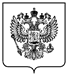 ФЕДЕРАЛЬНАЯ СЛУЖБАПО ЭКОЛОГИЧЕСКОМУ, ТЕХНОЛОГИЧЕСКОМУ И АТОМНОМУ НАДЗОРУволжско-окское управлениеФедеральной службы по экологическому, технологическому и атомному надзору(Волжско-Окское управление Ростехнадзора)ПРИКАЗ «21» апреля  2022 г.                                                                           № ПР-311-143-оНижний НовгородО внесении изменений в приказ Волжско-Окского управления Федеральной службы по экологическому, технологическому и атомному надзору от 29 декабря 2020 г. № ПР-311-276-о «Об утверждении Плана противодействия коррупции Волжско-Окского управления Федеральной службы по экологическому, технологическому и атомному надзору на 2021-2024 годы»В целях приведения Плана противодействия коррупции Волжско-Окского управления Федеральной службы по экологическому, технологическому и атомному надзору на 2021-2024 годы в соответствие с пунктом Приказом Ростехнадзора от 15 апреля 2022 г. № 127 приказываю:Внести в приказ Волжско-Окского управления Федеральной службы по экологическому, технологическому и атомному надзору от 29 декабря 2020 г. № ПР-311-276-о «Об утверждении Плана противодействия коррупции Волжско-Окского управления Федеральной службы по экологическому, технологическому и атомному надзору на 2021-2024 годы» изменения согласно приложению к настоящему приказу.И. о. руководителя Управления  	Д. Ф. ШакировПриложениек приказу Волжско-Окского управления Ростехнадзора 
от 21.04.2022 г. № ПР-311-143-оИзменения, вносимые в приказ Волжско-Окского управления Ростехнадзора от 29 декабря 2020 г. № ПР-311-276-о «Об утверждении Плана противодействия коррупции Волжско-Окского управления Федеральной службы по экологическому, технологическому и атомному надзору на 2021 - 2024 годы» (далее – Приказ):План противодействия коррупции Федеральной службы по экологическому, технологическому и атомному надзору 
на 2021 - 2024 годы изложить в следующей редакции:«УТВЕРЖДЕН»приказом Федеральной службы 
по экологическому, технологическому 
и атомному надзоруот «29» декабря 2020 г. № ПР-311-276-оПлан противодействия коррупции Волжско-Окского управленияФедеральной службы по экологическому,  технологическому и атомному надзору на 2021 - 2024 годы________________________№п/пМероприятияОтветственныеисполнителиСроквыполненияОжидаемый результат                 1. Повышение эффективности механизмов урегулирования конфликтов интересов, обеспечение соблюдения федеральными государственными гражданскими служащими Волжско-Окского управления  Федеральной службы по экологическому, технологическому и атомному надзору правил, ограничений, запретов и принципов служебного поведения в связи с исполнением ими должностных обязанностей, а также ответственности за их нарушение                1. Повышение эффективности механизмов урегулирования конфликтов интересов, обеспечение соблюдения федеральными государственными гражданскими служащими Волжско-Окского управления  Федеральной службы по экологическому, технологическому и атомному надзору правил, ограничений, запретов и принципов служебного поведения в связи с исполнением ими должностных обязанностей, а также ответственности за их нарушение                1. Повышение эффективности механизмов урегулирования конфликтов интересов, обеспечение соблюдения федеральными государственными гражданскими служащими Волжско-Окского управления  Федеральной службы по экологическому, технологическому и атомному надзору правил, ограничений, запретов и принципов служебного поведения в связи с исполнением ими должностных обязанностей, а также ответственности за их нарушение                1. Повышение эффективности механизмов урегулирования конфликтов интересов, обеспечение соблюдения федеральными государственными гражданскими служащими Волжско-Окского управления  Федеральной службы по экологическому, технологическому и атомному надзору правил, ограничений, запретов и принципов служебного поведения в связи с исполнением ими должностных обязанностей, а также ответственности за их нарушение                1. Повышение эффективности механизмов урегулирования конфликтов интересов, обеспечение соблюдения федеральными государственными гражданскими служащими Волжско-Окского управления  Федеральной службы по экологическому, технологическому и атомному надзору правил, ограничений, запретов и принципов служебного поведения в связи с исполнением ими должностных обязанностей, а также ответственности за их нарушение1.1.Обеспечение эффективного функционирования комиссий Волжско-Окского управления Федеральной службы по экологическому, технологическому и атомному надзору 
и ее территориальных органов по соблюдению требований к служебному поведению федеральных государственных гражданских служащих 
и урегулированию конфликта интересов Отдел кадров и спецработыПостоянноУрегулирование конфликта интересов в отношении федеральных государственных гражданских служащих Волжско-Окского управления Ростехнадзора (далее – Управление). Выработка механизмов предотвращения возникновения конфликта интересов (предпосылок возникновения конфликта интересов) у государственных служащих Управления и предупреждения совершения коррупционных правонарушений.Принятие мер по обеспечению соблюдения государственными служащими Управления требований к служебному поведению и антикоррупционных стандартов.1.2.Обеспечение эффективной реализации своих функций 
и полномочий:отделом кадров и спецработы Управления;должностными лицами, ответственными за работу 
по профилактике коррупционных правонарушений 
в Управлении;Отдел кадров и спецработыПостоянноСоздание условий по недопущению совершения   гражданскими служащимиУправления коррупционных правонарушений, существенное (максимальное) сокращение, допускаемых нарушений.Повышение уровня компетенции государственных служащих Управления в области противодействия коррупции и соблюдения антикоррупционных стандартов1.3.Организация рассмотрения обращений граждан (гражданских служащих) о даче согласия на замещение в организации должности на условиях гражданско-правового договора (гражданско-правовых договоров) или на выполнение в данной организации работы (оказание данной организации услуг) на условиях трудового договора, если отдельные функции государственного управления данной организацией входили в должностные (служебные) обязанности государственного служащего Управления.Организация рассмотрения уведомлений коммерческих (некоммерческих) организаций о заключении с гражданином, замещавшим должность государственного служащего Управления, трудового или гражданско-правового договораОтдел кадров и спецработыПостоянноПостоянноСовершенствование процедуры контроля исполнения бывшими государственными служащими Управления обязанности по соблюдению ограничений и запретов после увольнения с государственной гражданской службы1.4.Проведение мониторинга и анализа практики рассмотрения обращений граждан (гражданских служащих) о даче согласия на замещение в организации должности на условиях гражданско-правового договора (гражданско-правовых договоров) или на выполнение в данной организации работы (оказание данной организации услуг) на условиях трудового договора, если отдельные функции государственного управления данной организацией входили в должностные (служебные) обязанности государственного служащего Управления.Отдел кадров и спецработы01.12.202201.12.202301.12.2024Обеспечение объективности при рассмотрении обращений.Соблюдение гражданскими служащими Управления (бывшими гражданскими служащими) ограничений, предусмотренных статьёй 
12 Федерального закона 
«О противодействии коррупции» 1.5.Организация проведения в порядке, предусмотренном нормативными правовыми актами Российской Федерации, проверок по фактам несоблюдения государственными служащими Управления ограничений, запретов и неисполнения обязанностей, установленных в целях противодействия коррупции, а также применение соответствующих мер юридической ответственности  Отдел кадров и спецработыПостоянноСокращение случаев нарушений государственными служащими Управления норм федерального законодательства, устанавливающего ограничения и запреты в их служебной деятельности.Выявление проблемных вопросов соблюдения антикоррупционных стандартов, выработка мер и механизмов их устранения.1.6.Проведение мониторинга и анализ соблюдения запретов, ограничений и требований, установленных в целях противодействия коррупции (антикоррупционных стандартов)Отдел кадров и спецработы01.03.202231.01.202331.01.202430.11.2024Сокращение случаев нарушений государственными гражданскими служащими Управления запретов, ограничений и требований, установленных в целях противодействия коррупции. Выработка комплекса организационных, методических, инструктивных и иных мер по соблюдению антикоррупционных стандартов1.7.Проведение мониторинга и анализ осуществления гражданскими служащими Управления иной оплачиваемой деятельности Отдел кадров и спецработы01.12.202201.12.202301.12.2024Сокращение случаев нарушений государственными гражданскими служащими Управления запретов, ограничений и требований, установленных в целях противодействия коррупции.Выработка комплекса организационных, методических, инструктивных и иных мер по соблюдению антикоррупционных стандартов1.8.Проведение мониторинга исполнения установленного порядка сообщения о получении подарка в связи с должностным положением или исполнением служебных (должностных) обязанностей, сдачи и оценки подарка, реализации (выкупа) и зачисления в доход соответствующего бюджета средств, вырученных от его реализацииОтдел кадров и спецработы15.01.202315.01.202431.12.2024Выявление случаев несоблюдения гражданскими служащими Управления установленного порядка сообщения о получении подарка1.9.Обобщение и анализ фактов склонения гражданских служащих Ростехнадзора и работников подведомственных Ростехнадзору организаций к совершению коррупционных правонарушений с целью выявления и недопущения предпосылокОтдел кадров и спецработы01.03.202201.03.202301.03.2024Выработка мер по предотвращению склонения гражданских служащих Управления к совершению коррупционных правонарушений1.10.Обеспечение мер по защите гражданских служащих Управления, уведомивших о фактах обращения к ним в целях склонения к совершению коррупционного правонарушения либо о фактах совершения коррупционного правонарушенияОтдел кадров и спецработыРуководители подразделений УправленияПостоянноВ соответствии с запросом – 01.03.2024 Обеспечение защиты гражданских служащих Управления, уведомивших о фактах обращения к ним в целях склонения к совершению коррупционного правонарушения либо о фактах совершения коррупционного правонарушения1.11.Проведение мониторинга и анализа практики, связанной 
с защитой гражданских служащих Управления, сообщивших о ставших им известными фактах коррупции (обзор правоприменительной практики Минтруда России)Отдел кадров и спецработыРуководители подразделений Управления01.06.202301.12.2023Выработка системы мер защиты гражданских служащих Управления, сообщивших о ставших им известными фактах коррупции1.12.Проведение комплекса профилактических мероприятий, направленных на соблюдение установленных антикоррупционных запретов, ограничений и требований лицами, замещающими должности, связанные с высоким коррупционным рискомОтдел кадров и спецработыПостоянноСокращение числа нарушений установленных антикоррупционных требований, запретов 
и ограничений (антикоррупционных стандартов)1.13.Проведение мониторинга и анализа сведений о доходах, расходах, об имуществе и обязательствах имущественного характера, представляемых лицами, претендующими на замещение должностей федеральной государственной гражданской службы, включенных в перечни, установленные нормативными правовыми актами Российской Федерации, и лицами, замещающими указанные должности.Отдел кадров и спецработыдо 01.09.2022до 01.09.2023до 30.08.2024Выявление неполных и недостоверных сведений о доходах, расходах, об имуществе и обязательствах имущественного характера  1.14.Применение по результатам анализа мер юридической ответственности в порядке, установленном законодательством, к государственным служащим Управления, представившим недостоверные и неполные сведения о доходах, расходах об имуществе и обязательствах имущественного характера  Отдел кадров и спецработыдо 31.10.2022до 31.10.2023до 31.10.2024Обеспечение соблюдения обязанности представлять сведения о доходах, расходах, об имуществе и обязательствах имущественного характера достоверно и в полном объеме1.15.Принятие мер по повышению эффективности контроля за соблюдением лицами, замещающими должности государственной службы, требований законодательства Российской Федерации о противодействии коррупции, касающихся предотвращения или урегулирования конфликта интересов, в том числе привлечение таких лиц к ответственности в случае их несоблюдения. Отдел кадров и спецработы01.11.202201.11.202301.11.2024Выявление указанных случаев, применение мер юридической ответственности к государственным служащим Управления. Выработка механизмов предотвращения нарушения требований законодательства о противодействии коррупции 
и предупреждения совершения коррупционных правонарушений.1.16.Принятие мер по повышению эффективности кадровой работы:в установленном порядке ведение личных дел государственных служащих и работников;контроль за ежегодной актуализацией сведений, содержащихся в анкетах при поступлении на государственную гражданскую службу, об их родственниках, свойственниках в целях выявления возможного конфликта интересов;мониторинг и анализ анкетных данных гражданских служащих и работников, своевременная актуализация сведений;обеспечение приема на государственную гражданскую службу (работу) граждан с минимальной коррупционной составляющей;выявление гражданских служащих и работников, склонных к коррупционным правонарушениямОтдел кадров и спецработы01.04.202201.03.202301.03.2024Своевременное выявление случаев конфликта интересов при поступлении граждан на государственную гражданскую службу. Предупреждение и урегулирование конфликта интересов в целях предотвращения коррупционных правонарушений.Формирование кадрового состава с высоким иммунитетом к коррупциогенным проявлениям1.17.Проведение на постоянной основе мероприятий по профессиональному развитию в области профилактики и противодействия коррупции (семинары, лекции, тренинги)Отдел кадров и спецработы01.12.202201.12.202301.12.2024Повышение уровня компетенции государственных служащих Управления в области противодействия коррупции и соблюдения антикоррупционных стандартов и применения антикоррупционных нормативных правовых актов1.18.Обеспечение (при необходимости, по соответствующему запросу ответственных исполнителей) участия Управления в разработке (подготовке предложений) типовых дополнительных профессиональных программ в области противодействия коррупцииОтдел кадров и спецработыЮридический отделВ соответствии с запросомСовершенствование системы профессионального развития в области противодействия коррупции1.19.Обеспечение (при необходимости, по соответствующему запросу ответственных исполнителей) участия Управления в конкурсе на лучшую работу по теме, посвященной противодействию коррупции, среди обучающихся по образовательным программам общего образованияОтдел кадров и спецработыВ соответствии с запросом Повышение уровня знаний антикоррупционного законодательства и антикоррупционных стандартов среди обучающихся по образовательным программам общего образования1.20.Организация ежегодного обучения по образовательным программам в области противодействия коррупции гражданских служащих Управления, в должностные обязанности которых входит осуществление функций по предоставлению государственных услугОтдел кадров и спецработы01.12.202201.12.202301.12.2024Исключение коррупционных правонарушений при осуществлении функций по предоставлению государственных услуг 1.21.Организация ежегодного обучения по образовательным программам в области противодействия коррупции гражданских служащих Управления, исполняющих должностные обязанности, в том числе в качестве членов постоянно действующих комиссий Управления. Отдел кадров и спецработы01.12.202201.12.202301.12.2024Исключение коррупционных правонарушений при исполнении гражданскими служащими Управления должностных обязанностей в качестве членов постоянно действующих комиссий Управления1.22.Организация обучения по образовательным программам в области противодействия коррупции государственных служащих Управления, впервые поступивших на государственную гражданскую службу, замещающих должности с высоким коррупционным риском, а также их участия в мероприятиях по профессиональному развитию в области противодействия коррупции   Отдел кадров и спецработы31.01.202331.01.202401.12.2024Повышение квалификации лиц, замещающих должности с высоким коррупционным риском, по образовательным программам в области противодействия коррупции1.23.Организация участия государственных служащих Ростехнадзора, в должностные обязанности которых входит участие в проведении закупок товаров, работ, услуг для обеспечения государственных (муниципальных) нужд в мероприятиях по профессиональному развитию в области противодействия коррупции, их повышение квалификации по дополнительным профессиональным программам в области противодействия коррупцииОтдел кадров и спецработы31.01.202331.01.202401.12.2024Повышение квалификации в области противодействия коррупции государственных служащих Управления, в должностные обязанности которых входит участие в проведении закупок товаров, работ, услуг для обеспечения государственных (муниципальных) нужд. Исключение коррупционных правонарушений при проведении закупок товаров, работ, услуг для обеспечения государственных (муниципальных) нужд1.24.Участие в научно-практических конференциях и иных мероприятиях по вопросам реализации государственной политики в области противодействия коррупцииОтдел кадров и спецработы15.01.202215.01.202315.01.2024Обеспечение внедрения в практическую деятельность новелл законодательства в области противодействия коррупции1.25.Представление сведений о лицах, к которым было применено взыскание в виде увольнения в связи с утратой доверия за совершение коррупционного правонарушенияОтдел кадров и спецработыПостоянноСвоевременное направление сведений о лицах, к которым было применено взыскание в виде увольнения в связи 
с утратой доверия за совершение коррупционного правонарушения, 
в уполномоченный орган1.26.Участие в проработке вопроса (формирование предложений) расширения информационной платформы в рамках Единой информационной системы управления кадровым составом в разделе «противодействие коррупции»Отдел кадров и спецработыПостоянноСоздание всесторонней платформы ЕИСУКС (в части противодействия коррупции), взаимодействующей (синхронизированной) с системами ФНС, МВД и др.1.27.Проведение мониторинга (обзор) и анализа практики привлечения к ответственности за несоблюдение системы запретов, ограничений и обязанностей, установленных в целях противодействия коррупции (антикоррупционных стандартов), совершение коррупционных правонарушений и преступлений коррупционной направленностиОтдел кадров и спецработы01.03.202231.01.202331.01.202430.11.2024Сокращение количества нарушений антикоррупционных стандартов.Выявление проблемных вопросов соблюдения антикоррупционных стандартов, выработка мер и механизмов их устранения1.28.Проведение мониторинга (обзор) и анализа осуществления процедуры контроля за соответствием расходов гражданских служащих Управления их доходам.Подготовка предложений к методическим рекомендациям (разрабатываемым Минтрудом России), определяющим порядок осуществления контроля за соответствием расходов лиц, замещающих государственные должности, и иных лиц их доходамОтдел кадров и спецработы01.10.202201.04.2023Совершенствование процедуры осуществления контроля за соответствием расходов гражданских служащих Управления их доходам.Сокращение количества фактов, при которых гражданские служащие Упрапвления не подтверждают свои расходы полученным доходам   1.29.Проведение мониторинга и анализа коррупционных рисков, связанных с участием государственных служащих Управления на безвозмездной основе в управлении некоммерческими организациямиОтдел кадров и спецработыПостоянно,доклад – 31.01.2024Совершенствование порядка рассмотрения вопросов участия государственных служащих Управления на безвозмездной основе в управлении коммерческими организациями.Выработка системы мер предотвращения нарушений со стороны государственных служащих Управления антикоррупционных стандартов при участии в управлении некоммерческими организациями 1.30.Проведение разъяснительной и консультационной работы по вопросам владения и приобретения цифровых финансовых активовОтдел кадров и спецработыПостоянноСоблюдение гражданскими служащими Управления требований и ограничений в части владения и приобретения цифровых финансовых активов1.31Подготовка предложений Руководителю Волжско-Окского управления Ростехнадзора по и вопросам награждения гражданских служащих Волжско-Окского управления Ростехнадзора ведомственными или государственными наградами Российской ФедерацииОтдел кадров и спецработы15.01.202315.01.202415.07.2024Выявление проблемных вопросов профилактики коррупционных правонарушений. Выработка дополнительных механизмов (подготовкапредложений по их созданию) профилактики и предупреждения коррупционных правонарушений2. Выявление и систематизация причин и условий проявления коррупции в деятельности Волжско-Окского управления Федеральной службы по экологическому, технологическому и атомному надзору, мониторинг коррупционных рисков и их устранение2. Выявление и систематизация причин и условий проявления коррупции в деятельности Волжско-Окского управления Федеральной службы по экологическому, технологическому и атомному надзору, мониторинг коррупционных рисков и их устранение2. Выявление и систематизация причин и условий проявления коррупции в деятельности Волжско-Окского управления Федеральной службы по экологическому, технологическому и атомному надзору, мониторинг коррупционных рисков и их устранение2. Выявление и систематизация причин и условий проявления коррупции в деятельности Волжско-Окского управления Федеральной службы по экологическому, технологическому и атомному надзору, мониторинг коррупционных рисков и их устранение2. Выявление и систематизация причин и условий проявления коррупции в деятельности Волжско-Окского управления Федеральной службы по экологическому, технологическому и атомному надзору, мониторинг коррупционных рисков и их устранение2.1.Разработка (корректировка) перечня (бюллетень) коррупциогенных деяний 
(и предпосылок их совершения), а также пояснений 
и рекомендаций по недопущению и профилактике таких правонарушенийОтдел кадров и спецработы01.07.2022Информационное (методическое) сопровождение по предпосылкам, фактам и последствиям совершения коррупционных правонарушений2.2.Корректировка карты коррупционных рисков Ростехнадзора (при необходимости программы правовых и организационных мер по их минимизации)Отдел кадров и спецработыЮридический отдел15.12.202215.12.202315.12.2024Минимизация коррупционных рисков при осуществлении государственными служащими Управления возложенных функций и полномочий2.3.Систематическое проведение оценки коррупционных рисков, возникающих при реализации Управлением своих функций и полномочийВнесение изменений в перечень должностей федеральной государственной службы, замещение которых связано с коррупционными рисками  Отдел кадров и спецработыНачальники отделов УправленияПостоянноОпределение коррупционно опасных функций, корректировка перечня должностей гражданской службы, замещение которых связано с коррупционными рисками.Сокращение коррупциогенных проявлений при реализации гражданскими служащими Управления функций и полномочий2.4.Осуществление антикоррупционной экспертизы нормативных правовых актов, их проектов и иных документов в целях выявления коррупциогенных факторов и последующего устранения таких факторов    Юридический отдел Начальники отделов УправленияПостоянноНедопущение закрепления на нормативно-правовом уровне возможностей для коррупционных проявлений2.5.Обеспечение участия независимых экспертов 
в проведении антикоррупционной экспертизы   проектов нормативных правовых актов Юридический отдел Начальники отделов УправленияПостоянноОбщественный контроль при подготовке проектов нормативных правовых актов 2.6.Проведение мониторинга изменений антикоррупционного законодательства Российской ФедерацииОтдел кадров и спецработыЮридический отдел ПостоянноСвоевременное внесение изменений в нормативные акты Управления2.7.Обеспечение эффективного взаимодействия с правоохранительными органами и иными государственными органами по вопросам организации противодействия коррупции     Отдел кадров и спецработыНачальники отделов УправленияПостоянноОперативное и эффективное реагирование на ставшие известными факты коррупционных проявлений 
в деятельности отдельных   государственных служащих Управления2.8.Проведение мониторинга и анализа уголовных производств, открываемых как в отношении гражданских служащих Управления, так и в отношении третьих лиц, косвенно затрагивающих деятельность Ростехнадзора  Отдел кадров и спецработы15.12.202215.12.202315.12.2024Формирование портрета «коррупционера».Выявление характерных правонарушений и предпосылок к ним.Выработка организационных и методических мер по недопущению совершения гражданскими служащими Управления коррупционных правонарушений, влекущих возбуждение уголовных дел2.9.Мониторинг и анализ функционирования единой системы документооборота, позволяющей осуществлять ведение учета и контроля исполнения документов  Отдел информационного и документационного обеспечения01.09.202201.09.202301.09.2024Мониторинг исполнения документов с целью исключения возможности появления коррупционных рисков 2.10.Формирование (при необходимости, в соответствии с запросом ответственного исполнителя) предложений по внесению изменений в законодательство Российской Федерации о контрактной системе в сфере закупок товаров, работ, услуг для обеспечения государственных и муниципальных нужд в части установления в качестве условия контракта обязательства сторон не допускать действий, которые могут привести к нарушению требований законодательства о противодействии коррупции Финансовый отделВ соответствии с запросомНедопущение коррупционных рисков и проявлений при осуществлении закупки товаров, работ, услуг2.11.Соблюдение требований, ограничений и условий государственных закупок в рамках Федерального закона от 5 апреля 2013 г. № 44-ФЗ «О контрактной системе в сфере закупок товаров, работ, услуг для обеспечения государственных и муниципальных нужд»Финансовый отделЮридический отделПостоянноОбеспечение условий для своевременного выявления обстоятельств, свидетельствующих о возможности возникновения конфликта интересов2.12.Мониторинг и выявление коррупционных рисков, в том числе причин и условий коррупции, в деятельности по размещению государственных заказов и устранение выявленных коррупционных рисковФинансовый отделЮридический отдел Отдел кадров и спецработы01.12.202201.12.202301.12.2024Исключение условий нецелевого использования и растрат бюджетных средств2.13.Организация работы по выявлению личной заинтересованности государственных гражданских служащих, которая приводит или может привести к конфликту интересов при осуществлении закупок товаров, работ, услуг, осуществляемых в рамках Федерального закона от 05.04.2013 № 44-ФЗ «О контрактной системе в сфере закупок товаров, работ, услуг для обеспечения государственных и муниципальных нужд»Финансовый отделЮридический отдел Отдел кадров и спецработы ПостоянноВыявление случаев возникновения личной заинтересованности, которая приводит или может привести к конфликту интересов при осуществлении закупок товаров, работ, услуг2.14.Проверка участника на отсутствии факта привлечения к административной ответственности за совершение административного правонарушения, предусмотренного статьей 19.28 Кодекса Российской Федерации об административных правонарушениях, при осуществлении закупок товаров, работ, услуг для обеспечения государственных или муниципальных нуждЕдиная комиссия по осуществлению закупок товаров, работ, услуг для нужд Волжско-Окского управления Федеральной службы 
по экологическому, технологическому и атомному надзоруПостоянно с момента введения реестра юридических лиц, привлеченных к административной ответственности в соответствии со статьей 19.28 Кодекса Российской Федерации об административных правонарушенияхИсключение условий неправомочного заключения государственных контрактов2.15.Обеспечение действенного функционирования межведомственного электронного взаимодействия Управления и электронного взаимодействия Управления с гражданами и организациями в рамках реализации функций и полномочий, в том числе по предоставлению государственных услуг  Отдел информационного и документационного обеспеченияПостоянноЭффективное взаимодействие Управления с иными государственными органами с целью обмена информацией по вопросам профилактики коррупционных и иных правонарушений2.16.Организация приемки результатов выполнения работ по созданию и развитию цифровой платформы «Автоматизированная информационная система Управления».Обеспечение и реализация мероприятий по развитию платформы (подготовка технических заданий и пр.)Отдел информационного и документационного обеспеченияПостоянно Осуществление Управлением соответствующих функций и полномочий в цифровом формате, исключение коррупционной составляющей  2.17.Обеспечение применения цифровых технологий при осуществлении Управлением отдельных функций и полномочий, в частности проведении мероприятий (заседания комиссий, проверка знаний норм и правил, аттестация и пр.)Отдел информационного и документационного обеспечения ПостоянноИсключение коррупционных действий со стороны гражданских служащих Управления при осуществлении     возложенных функций2.18.Проведение анализа коррупционных рисков, связанных 
с участием гражданских служащих Ростехнадзора в реализации национальных и федеральных проектов (программ)Отдел кадров и спецработы01.09.2022Доклад руководителю Ростехнадзора о результатах проведенного анализа 
и предложениях по выработке (совершенствованию) механизмов профилактики коррупции при реализации проектов (программ) и участию 
в данной работе отдела 
по профилактике коррупции и иных правонарушений Управления государственной службы и кадров3. Взаимодействие  Волжско-Окского управления Федеральной службы по экологическому, технологическому и атомному надзору с институтами гражданского общества и гражданами,  а также создание эффективной системы обратной связи, обеспечение доступности  информации о деятельности  Ростехнадзора3. Взаимодействие  Волжско-Окского управления Федеральной службы по экологическому, технологическому и атомному надзору с институтами гражданского общества и гражданами,  а также создание эффективной системы обратной связи, обеспечение доступности  информации о деятельности  Ростехнадзора3. Взаимодействие  Волжско-Окского управления Федеральной службы по экологическому, технологическому и атомному надзору с институтами гражданского общества и гражданами,  а также создание эффективной системы обратной связи, обеспечение доступности  информации о деятельности  Ростехнадзора3. Взаимодействие  Волжско-Окского управления Федеральной службы по экологическому, технологическому и атомному надзору с институтами гражданского общества и гражданами,  а также создание эффективной системы обратной связи, обеспечение доступности  информации о деятельности  Ростехнадзора3. Взаимодействие  Волжско-Окского управления Федеральной службы по экологическому, технологическому и атомному надзору с институтами гражданского общества и гражданами,  а также создание эффективной системы обратной связи, обеспечение доступности  информации о деятельности  Ростехнадзора3.1.Проведение мероприятий по размещению и ежемесячной актуализации в подразделах, посвященных вопросам противодействия коррупции, официальных сайтов УправленияОтдел информационного и документационного обеспеченияОтдел кадров и спецработыЮридический отдележемесячно втечение годаОбеспечение доступа граждан и организаций к информации об антикоррупционной деятельности Управления, размещенной на официальном сайте Управления. 3.2.Осуществление эффективных мер по функционированию системы обратной связи:функционирование «горячей линии» по вопросам противодействия коррупции;прием электронных сообщений через официальные сайты Управления (на выделенный адрес электронный почты 
по фактам коррупции) с обеспечением возможности непрерывной обратной связи заявителя 
с Управлением  Отдел информационного и документационного обеспеченияОтдел кадров и спецработыЮридический отделПостоянноСвоевременное реагирование и проверка сведений о коррупционных проявлениях в деятельности государственных служащих Управления3.3.Проведение «прямых линий» с гражданами по вопросам антикоррупционного просвещения, отнесенным к сфере деятельности УправленияОтдел кадров и спецработыПостоянно Создание дополнительного источника информации, посредством которого будет проводиться познавательно-разъяснительная работа3.4.Проведение системной работы по формированию                               у государственных служащих Управления  отрицательного отношения к коррупции.Установленные факты коррупции предавать гласности Отдел кадров и спецработы20.12.202220.12.202320.12.2024Обеспечение открытости в деятельности Управления и формирование общественного мнения нетерпимости к коррупционным проявлениям3.5.Организация доведения до государственных служащих Управления положений законодательства Российской Федерации о противодействии коррупции Отдел кадров и спецработыЮридический отделПостоянноПовышение антикоррупционной культуры государственных служащих Управления 3.6.Обеспечение эффективного взаимодействия Управления с российскими средствами массовой информации по вопросам противодействия коррупции, 
в том числе оказание содействия средствам массовой информации в широком освещении мер 
по противодействию коррупции, принимаемых Управлением Отдел информационного и документационного обеспеченияОтдел кадров и спецработы01.06.202231.12.202201.06.202331.12.202301.06.202431.12.2024Обеспечение гражданам доступа к информации о реализации мероприятий, направленных на противодействие коррупции3.7.Мониторинг публикаций в средствах массовой информации о фактах проявления коррупции 
в Управлении.Организация проверки таких фактов Отдел информационного и документационного обеспеченияОтдел кадров и спецработыЕжеквартальноСвоевременное реагирование на сообщения о коррупционных нарушениях 
в деятельности государственных служащих Управления, мониторинг функций Управления на предмет коррупционных рисков3.8.Обобщение практики рассмотрения полученных в разных формах обращений граждан и организаций по фактам проявления коррупции в Управлении, проверки полученной информации, принятия мер реагирования по таким обращениям, формирование предложений по совершенствованию правового регулирования в этой сфереОтдел информационного и документационного обеспеченияОтдел кадров и спецработыЮридический отделПо необходимостиВыявление характерных нарушений, а также мониторинг функций, осуществляемых Управлением на предмет наличия коррупционных рисков3.9.Обеспечение взаимодействия с институтами гражданского общества по вопросам антикоррупционной деятельности, в том числе с общественными объединениями, уставной задачей которых является участие в противодействии коррупции Руководители УправленияПостоянноОбеспечение открытости при обсуждении принимаемых мер по вопросам противодействия коррупции3.10.Проведение конкурса творческих работ среди гражданских служащих Управления и членов их семей, приуроченного к международному дню борьбы с коррупцией Отдел информационного и документационного обеспеченияОтдел кадров и спецработыЕжегодноСоздание антикоррупционной среды в Управлении, обеспечение антикоррупционного воспитания 4. Мероприятия, направленные на противодействие коррупции в Волжско-Окском управлении Федеральной службе по экологическому,технологическому и атомному надзору с учетом специфики ее деятельности4. Мероприятия, направленные на противодействие коррупции в Волжско-Окском управлении Федеральной службе по экологическому,технологическому и атомному надзору с учетом специфики ее деятельности4. Мероприятия, направленные на противодействие коррупции в Волжско-Окском управлении Федеральной службе по экологическому,технологическому и атомному надзору с учетом специфики ее деятельности4. Мероприятия, направленные на противодействие коррупции в Волжско-Окском управлении Федеральной службе по экологическому,технологическому и атомному надзору с учетом специфики ее деятельности4. Мероприятия, направленные на противодействие коррупции в Волжско-Окском управлении Федеральной службе по экологическому,технологическому и атомному надзору с учетом специфики ее деятельности4.1.Обеспечение эффективного взаимодействия с подконтрольными субъектами по вопросам противодействия коррупцииРазработка комплекса соответствующих мер Проведение мероприятий по реализации комплекса мер, направленных на мотивирование подконтрольных субъектов к принятию антикоррупционных мерРуководители УправленияПостоянно Принятие антикоррупционных мер поднадзорными организациями4.2.Мониторинг и анализ деятельности Управления по предоставлению государственных услуг с целью выявления допускаемых государственными служащими нарушений ограничений и запретов, установленных законодательством в целях противодействия коррупции Юридический отделРуководители УправленияОтдел кадров и спецработы25.12.202125.12.202225.12.202325.12.2024Сокращение количества случаев нарушений законодательства Российской Федерации при предоставлении государственными служащими государственных услуг4.3.Обеспечение проведения мониторинга исполнения должностных обязанностей государственными служащими Управления посредством информации о признаках и фактах коррупционной деятельностиОтдел кадров и спецработы30.11.2022 30.11.202330.11.2024Выявление фактов совершения коррупционных правонарушений4.4.Проведение мониторинга и анализа результатов выполнения мероприятий, предусмотренных Планом противодействия коррупцииОтдел кадров и спецработы Руководители Управления15.01.202215.07.202215.01.202315.07.202315.01.202415.07.202431.12.2024Обеспечение выполнения Плана противодействия коррупции в установленные сроки в полном объеме.Выявление проблемных вопросов профилактики коррупционных правонарушений.Выработка дополнительных механизмов (подготовка предложений по их созданию) профилактики и предупреждения коррупционных правонарушений4.5.Поддержание в актуальном состоянии перечней правовых актов, содержащих обязательные требования в сфере компетенции Управления, на официальном сайте Управления и регулярное обновление информации 
об указанных актахОтдел информационного и документационного обеспеченияЮридический отделРуководители УправленияПостоянноОбеспечение открытости нормотворческой деятельности Ростехнадзора, оперативное доведение до заинтересованных лиц правовой информации 